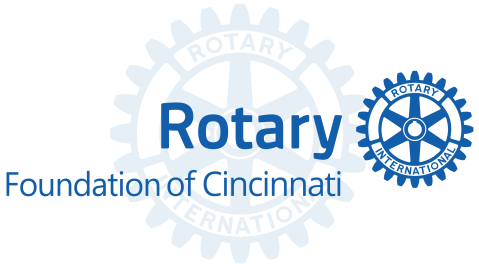 Please write legibly as you wish it to appear on your membership certificate.Name 																Last				First				MiddleAddress		 														Number		Street						Apt. or Suite		City					State			Zip CodeTelephone 															Office					HomeDESCRIPTION OF BENEFICIARY    Check those fund(s) you wish included and the amount for each:	[   ]  THE ROTARY FOUNDATION OF CINCINNATI		[   ]  GENERAL FUND						Amount:	$						The General Fund provides funding for benefited charities.		[   ]  FISK-DENMAN FUND						Amount:	$						Funds donated are restricted to children and adults with disabilities.[   ]  WORLD AFFAIRS FUND					Amount:	$						Funds donated are used for the Club’s international projects.[   ]  WORLD AFFAIRS ENDOWMENT FUND				Amount:	$						Funds donated are invested permanently; annual spending			policy (5% of principal) provides support to World Affairs projects.[   ]  IRA ABRAHAMSON VISION SCREENING FUND			Amount:	$						This fund supports children’s vision screening programs.	[   ]  THE ROTARY FOUNDATION OF ROTARY INTERNATIONAL		[   ]  RI ANNUAL FUND						Amount:	$						50% of funds donated are returned to District 6670			to support Foundation Programs.  Includes Paul		Harris Fellows.		[   ]  RI ENDOWMENT FUND					Amount: $						Funds donated are invested permanently and benefit			Foundation programs.DESCRIPTION OF DONATION  Check those method(s) of payment and the amount for each:	[   ]  CASH								Amount:	$					Make checks payable to The Rotary Foundation of Cincinnati	[   ]  CHARGE MY:      Visa       MasterCard   ⁯ AMEX      Discover		Amount:	$				Card Number:  ______________________________________	Expiration date: _____________________________________	Signature:  _________________________________________	[   ]  PLEDGE 	$			 per year for 	 years		Amount:	$					Pledges must be paid within 5 years.	[   ]  BEQUEST								Amount:	$			This is to certify that I have left a bequest in the amounts to the funds noted abovein the manner prescribed as follows:		[   ]  In my last will and testament or trust document		[   ]  In my spouse’s last will and testament		[   ]  In an insurance policySignature:  							[   ]  OTHER 	Describe: 							Amount:	$					Use a separate sheet if necessary.Signature:									Date: 				